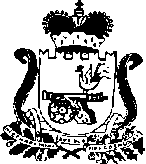 АДМИНИСТРАЦИЯГНЕЗДОВСКОГО СЕЛЬСКОГО ПОСЕЛЕНИЯСМОЛЕНСКОГО  РАЙОНА СМОЛЕНСКОЙ ОБЛАСТИПОСТАНОВЛЕНИЕот «15 » ноября   2021г.		                                                                    № 147	                                    О сроках, по истечению которых возможно присвоение имен героев Великой Отечественной войны 1941-1945 годов улицам и площадям, географическим объектам, организациям, в том числе образовательным организациям, учреждениям и иным объектамРуководствуясь частью 4 статьи 43, пунктом 27 части 1 статьи 16 Федерального закона Российской Федерации от 06.10.2003 № 131-ФЗ «Об общих принципах организации местного самоуправления в Российской Федерации», принимая во внимание поручение Заместителя председателя Правительства Российской Федерации Т.А. Голиковой от 30.06.2021 № ТГ-П16-8721 в соответствии с письмом Главы муниципального образования «Смоленский район» Смоленской области О.Н. Павлюченковой № 2597 от 20.07.2021, Уставом Гнездовского сельского поселения Смоленского района  Смоленской области, Администрация  Гнездовского сельского поселения Смоленского района  Смоленской области   ПОСТАНОВЛЯЕТ:1. Установить, что в случае принятия решения о присвоении объектам адресации адресов или изменения адресов, в соответствии с Правилами присвоения, изменения и аннулирования адресов, утвержденных постановлением Правительства Российской Федерации от 19.11.2014 № 1221, присвоение наименования объектам адресации именами героев Великой Отечественной войны 1941-1945 годов осуществляется в срок не более 3 лет, исчисляемый со дня смерти таких лиц.2. Разместить настоящее  постановление на официальном сайте информационно-телекоммуникационной сети «Интернет».3. Контроль за исполнением за выполнением настоящего Постановления оставляю за собой. Глава муниципального образования    Гнездовского сельского поселения   Смоленского района Смоленской области                           Е.С.Соловьева